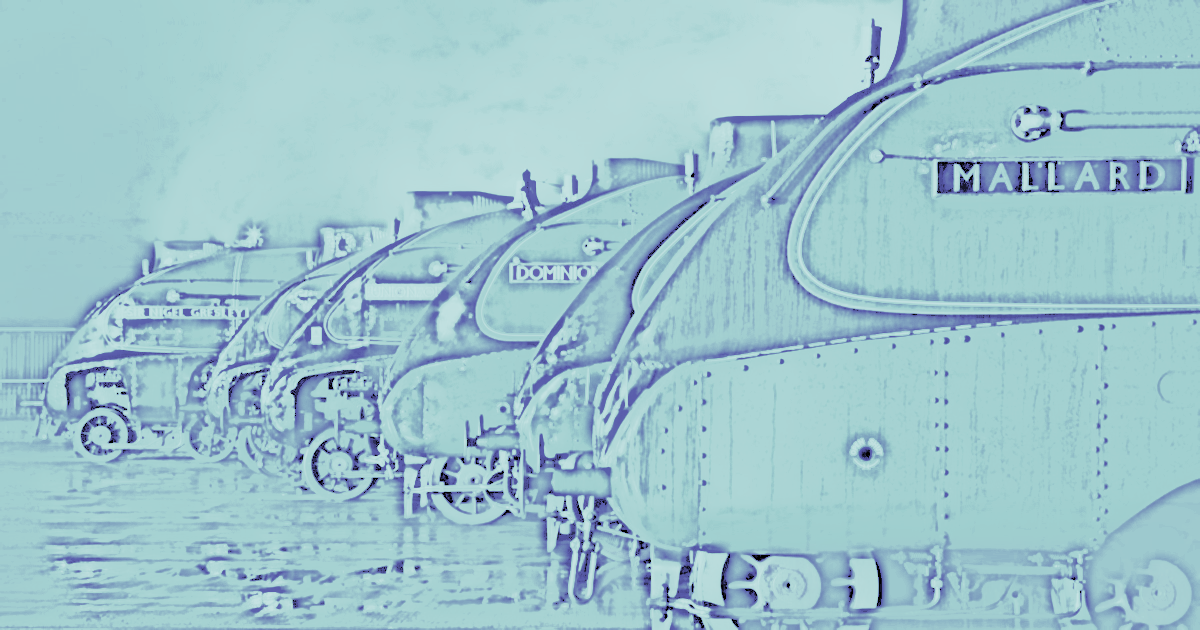 NATIONAL RAILWAY MUSEUM, YORK WEDNESDAY SEPTEMBER 25th 20190830-0905	BREAKFAST, REGISTRATION AND COFFEE 0905-1025	CONCURRENT TRANSLATIONAL & CLINICAL CASE SESSIONTranslational science (6 x 10 minute abstracts, including questions) Chair: Ed VitalIL-17A Induces Distinct Functional Differences Between Two Novel Mesenchymal Stem Cell Populations Identified At The Human Enthesis Tobias Russell1,2, Abdulla Watad3, Charlie Bridgewood2, Almas Khan4, Abhay S Rao4, Peter Loughenbury4, Peter Milner4, Robert Dunsmuir4, Richard Cuthbert2, Ala Altaie2, Elena Jones2, Dennis McGonagle2 1 umtjwr@leeds.ac.uk, 2 Leeds Institute of Rheumatic and Musculoskeletal Medicine, Wellcome Trust Brenner Building, University of Leeds, St. James’s University Hospital, LS9 7TF, 3 Department of Medicine “B”, Zabludowicz Center for Autoimmune Diseases, Sheba Medical Center, Tel-Hashomer, Ramat Gan, Israel, 4 Leeds Teaching Hospitals NHS TrustMacrophage subgroups distinguish knee osteoarthritis patients; innovative technology can now reveal their spatial localisation within the joint. Amanda Thomson*1,2,5, Matthew Wood*4, Ben Millar1,2,5, Gillian Hulme2,3, Andrew Fuller2,3,  David McDonald2,3, Arthur Pratt1,2,5, Simon Milling2,6, Kenneth S. Rankin1,5, Andrew Filby2,3, Catharien Hilkens1,2,51.Institute of Cellular Medicine, Newcastle University, Newcastle Upon Tyne, UK. 2.Versus Arthritis Research into Inflammatory Arthritis Centre of Excellence, Glasgow, Newcastle, Birmingham, Oxford, UK. 3.Flow Cytometry Core Facility, Newcastle University, Newcastle Upon Tyne, UK. 4,Department of Microbiology and Immunology, University of Illinois at Chicago, Chicago, Illinois, US. 5.NIHR Newcastle Biomedical Research Centre, Newcastle, UK. 6.Institute of Infection, Immunity and Inflammation, Glasgow University, Glasgow, UK.*authors contributed equallyInvestigating the Oncostatin-M signalling pathway as a stratification tool in early inflammatory arthritis. :Ben Millar1,  Nicola Maney1, Najib Naamane1, Oliver Eltherington1, Amy E Anderson1, Drew Rowan2, John D Isaacs1 & Arthur Pratt1 1Institute of Cellular Medicine and 2Institute of Genetic Medicine, Newcastle University, Newcastle upon Tyne, United KingdomThe role of DNA damage in the formation of Langhans-type multinucleated giant cells in Giant Cell Arteritis.Maunder D, Stephenson E, Botting R, White K, Laws R, Lorenzi A, Thompson B, Heaney J, Villani, AC, Morgan A, Isaacs JD, Haniffa MA, Reynolds GAutoinflammatory disorders in patients with myelodysplastic syndrome: the role of distinctive karyotypes and somatic mutations. M. Kacar 2, A. Watad 1,N. Bragazzi 3, Q. Zhou 1, C. Cargo 4, D. McGonagle 1, S. Savic 1
1. LIRMM, University of Leeds; 2. Department of Clinical Immunology and Allergy, St James University Hospital, Leeds, United Kingdom; 3. Department of Health Sciences, University of Genoa, Genoa, Italy; 4. Department of Haematology, St James University Hospital, Leeds, United KingdomMapping the road to peripheral tolerance. Gabrielle Barran1, Ghaith Bakdash2, Abdul Mannan Baru2, Catharien Hilkens1. 1. Institute of Cellular Medicine, Newcastle University, Newcastle upon Tyne, United Kingdom. 2. Allergic Inflammation Discovery Performance Unit, GlaxoSmithKline, Stevenage SG1 2NY, United Kingdom.)Clinical Case discussions:Acute ward referrals and urgent presentations(3 or 4, 15 to 20 minute presentations, with discussion)Chairs: Alice Lorenzi and Mike GreenInteresting Acute Clinical Case 1	“I’m unable to walk Doctor”, Dr Sanah Sajawal (York)Interesting Acute Clinical Case 2	Pyrexia, chest pain and a raised CRP Alaa MustafaInteresting Acute Clinical Case 3	“Can you please review this patient with a systemic illness?” Dr Farrouq Mahmood (Leeds)1025-1055	TEA AND COFFEE (with time to view the sponsor stands)1055-1140	CELEBRATING LOCAL EXPERTISEChair: Mike GreenDr. Bridget Griffiths Consultant Rheumatologist, Freeman Hospital, Newcastle upon Tyne20 years of progress in the management and treatment of systemic sclerosis1140-1220	CLINICAL ABSTRACTS(1 x 10 minute abstract and 1 combined x 18 minutes)Pulmonary hypertension in patients with systemic sclerosis – an audit of screening practices and cost over 10 years. Dr Luke Spray, Dr Bridget Griffiths, Dr Josephine VilaRheumatology Department, Freeman Hospital, Newcastle upon Tyne Sabih-Ul Hassan will make a combined presentation on the two topics below:Identification of immune phenotypes associated with impaired patient-reported outcomes in established and undifferentiated autoimmune connective tissue disease and At Risk individuals. Katherine Dutton, Sabih-Ul Hassan, Zoe Wigston, Ade Alase, Paul Emery, Md Yuzaiful Md Yusof, Edward M. VitalPredicting autoimmune connective tissue diseases: three year follow up of an At Risk cohort identifies late progression and predicts need for therapy. Sabih-Ul Hassan, Katie Dutton, Zoe Wigston, Ade Alase, Md Yuzaiful Md Yusof, Ed Vital1220-1325	LUNCH (Station Hall) (with some time to view the sponsor stands)1325-1525	CLINICAL CONUNDRUMS AND TREATMENT DEVELOPMENTSChair: Jonathan Heaney1325-1410 	CELEBRATING LOCAL EXPERTISE 		Professor Phil Conaghan		Professor of Musculoskeletal Medicine, LIRMM, Chapel Allerton Hospital, Leeds		Will there ever be a new pharmacological therapy for osteoarthritis?1410-1440 	Clinical science abstracts.(2 x 10 minute abstracts)Predicting severe infection in repeat cycles of rituximab and effects of hypogammaglobulinaemia for the treatment of rheumatic and musculoskeletal diseases. Md Yuzaiful Md Yusof1,2, Edward M Vital1,2, Damien McElvenny3, Elizabeth M A Hensor1,2, Sudipto Das1,2, Shouvik Dass1, Andy C Rawstron4, Maya H Buch1,2, Paul Emery1,2, Sinisa Savic1,21. Leeds Institute of Rheumatic and Musculoskeletal Medicine, University of Leeds, UK. 2. NIHR Leeds Biomedical Research Centre, Leeds Teaching Hospitals, NHS Trust, UK. 3. Institute of Population Health, University of Manchester, UK. 4. Haematological Malignancy Diagnostic Service, Leeds Teaching Hospitals NHS Trust, UKAt Risk Groups in Primary Sjögren's Syndrome: Longitudinal Data on Quality of LifeJessica Tarn1, Dennis Lendrem1, Clare Lendrem2, Peter McMeekin3 and Wan-Fai Ng11. Musculoskeletal Research Group, Institute of Cellular Medicine, Newcastle University; 2. Human Dendritic Cell Lab, Institute of Cellular Medicine; 3. Department of Nursing, Midwifery & Health, Northumbria University.1440-1525 	KEYNOTE SPEAKER – Professor Stuart Ralston		Professor of Rheumatology, Centre for Genomic & Experimental Medicine, Universityof EdinburghNew developments in osteoporosis and other bone diseases1525-1605	TEA AND COFFEE (with extra time to view the sponsor stands)1605-1625	The British Society for Rheumatology: Regional Engagement – How to Get Involved 1625 – 1650 	CLINICAL AUDIT ABSTRACTS.(2 x 10 minute abstracts)Chair: Dennis McGonagleDiagnosing Giant Cell Arteritis (GCA): Can probability scoring improve our Leeds Teaching Hospital Trust (LTHT) diagnostic pathway? Dr Rahaymin Chowdhury : rahaymin.chowdhury@nhs.net. Dr Olivia Richardson : olivia.richardson2@nhs.net. Mrs Andrea Sweeting: andrea.sweeting@nhs.net. Professor Ann Morgan: A.W.Morgan@leeds.ac.uk. Dr Sarah Mackie: S.L.Mackie@leeds.ac.uk. The first case series exclusively reporting early onset neutropenia in rituximab treated rheumatoid arthritis patients. CMA Lin1, AR Lorenzi2 and FAH Cooles1,21. Newcastle University, UK; 2. Department of Rheumatology, Newcastle upon Tyne Foundation Trust Hospitals, Newcastle-upon-Tyne, UK1650-1730	JEWELS IN THE CROWN 		(Prize-winning abstracts: Professor Stuart Ralston will present the prize for the Translational Abstract and Professor McGonagle will present the prize for the Clinical Abstract)			Prize-winning Translational Abstract:In vitro Human enthesitis model with induced IL17A and TNFα from CD4+ and CD8+ lymphocytes and effect of pharmacological antagonism with Janus Kinase and retinoic acid receptor-related orphan receptor γ inhibition. H.Rowe1, A. Watad1,2,3, C. Bridgewood1,  T. Russell1, D.Newton1, M.Wittman1,4, Q. Zhou1,5, A. Khan6, R. Dunsmuir6, P. Loughenbury6  R. Cuthbert1, and D. McGonagle11Leeds Institute of Rheumatic and Musculoskeletal Medicine, University of Leeds, Leeds, UK; 2Department of Medicine ‘B’ Zabludowicz Centre for Autoimmune Diseases, Sheba Medical Centre, Tel-Hashomer, Israel; 3Sackler Faculty of Medicine, Tel-Aviv University, Tel-Aviv, Israel;  4National Institute of Health Research (NIHR) Leeds Biomedical Research Centre (BRC), Leeds Teaching Hospital, Leeds, UK;  5Department of Rheumatology, Sichuan, Provincial People’s Hospital, Chengdu, China; 6 The Leeds Teaching Hospital, NHS Trust, Leeds, UK.Author Contact: umhmr@leeds.ac.uk Prize-winning Clinical Abstract:USEFUL I: Musculoskeletal ultrasound to identify patients with lupus arthritis with better response to therapy. Khaled Mahmoud1,8, Ahmed S Zayat2,  Md Yuzaiful Md Yusof1,8, Katherine Dutton1,8, Lee Suan Teh3, Chee-Seng Yee4, David D’Cruz5, Nora Ng5, David Isenberg6, Coziana Ciurtin6, Philip Conaghan1,8, Paul Emery1,8, Chris Edwards7, Elizabeth MA Hensor1,8, Edward M Vital 1,81. NIHR Leeds Biomedical Research Centre, Leeds Teaching Hospitals NHS Trust, Leeds; 2. Bradford Teaching Hospitals NHS Foundation Trust, Bradford; 3. Royal Blackburn Teaching Hospital, Blackburn and University of Central Lancashire, Preston; 4. Doncaster and Bassetlaw NHS Trust, Doncaster; 5. Guys and St Thomas Hospital, London; 6. University College London, London; 7. University Hospital Southampton NHS Foundation Trust, Southampton; 8. Leeds Institute of Rheumatic and Musculoskeletal Medicine, University of Leeds, Leeds1730	Wrap up and closeOrganising committee: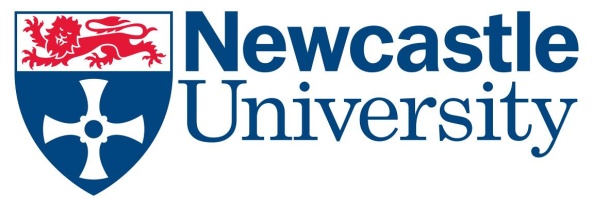 	Musculoskeletal Research Group	 Medicine	Newcastle University	The Medical School	NE2 4HH United Kingdom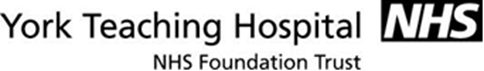 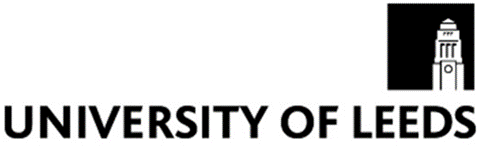 